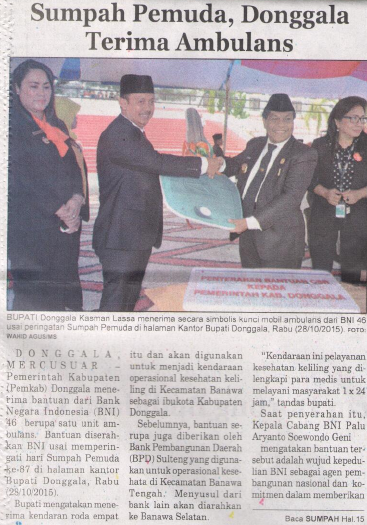 Harian    :MercusuarKasubaudSulteng IIHari, tanggal:Senin, 26 Oktober 2015KasubaudSulteng IIKeterangan:Sumpah Pemuda, Donggala Terima AmbulansKasubaudSulteng IIEntitas:DonggalaKasubaudSulteng II